Дата:23.03.2020Предмет: хіміяТема : «Реакція естерифікації. Одержання етанової кислоти»ІнструкціяОзнайомитися з теоретичним матеріалом в підручнику О.Г. Ярошенко «Хімія» 10 клас: https://pidruchnyk.com.ua/380-himiya-yaroshenko-10-klas.html ст. 99-101.Записати конспект до зошита (обов’язково записати те, що виділено спеціальним фоном.Виконати завдання в підручнику № 3 ст. 99, № 4 ст.104Виконати тест для самоперевірки.Перегляньте відео та презентацію:https://vseosvita.ua/library/prezentacia-z-temi-karbonovi-kisloti-170200.htmlhttps://naurok.com.ua/prezentaciya-zanyattya-na-temu-karbonovi-kisloti-141003.htmlТеоретичний матеріалХімічні властивості етанової (оцтової) кислоти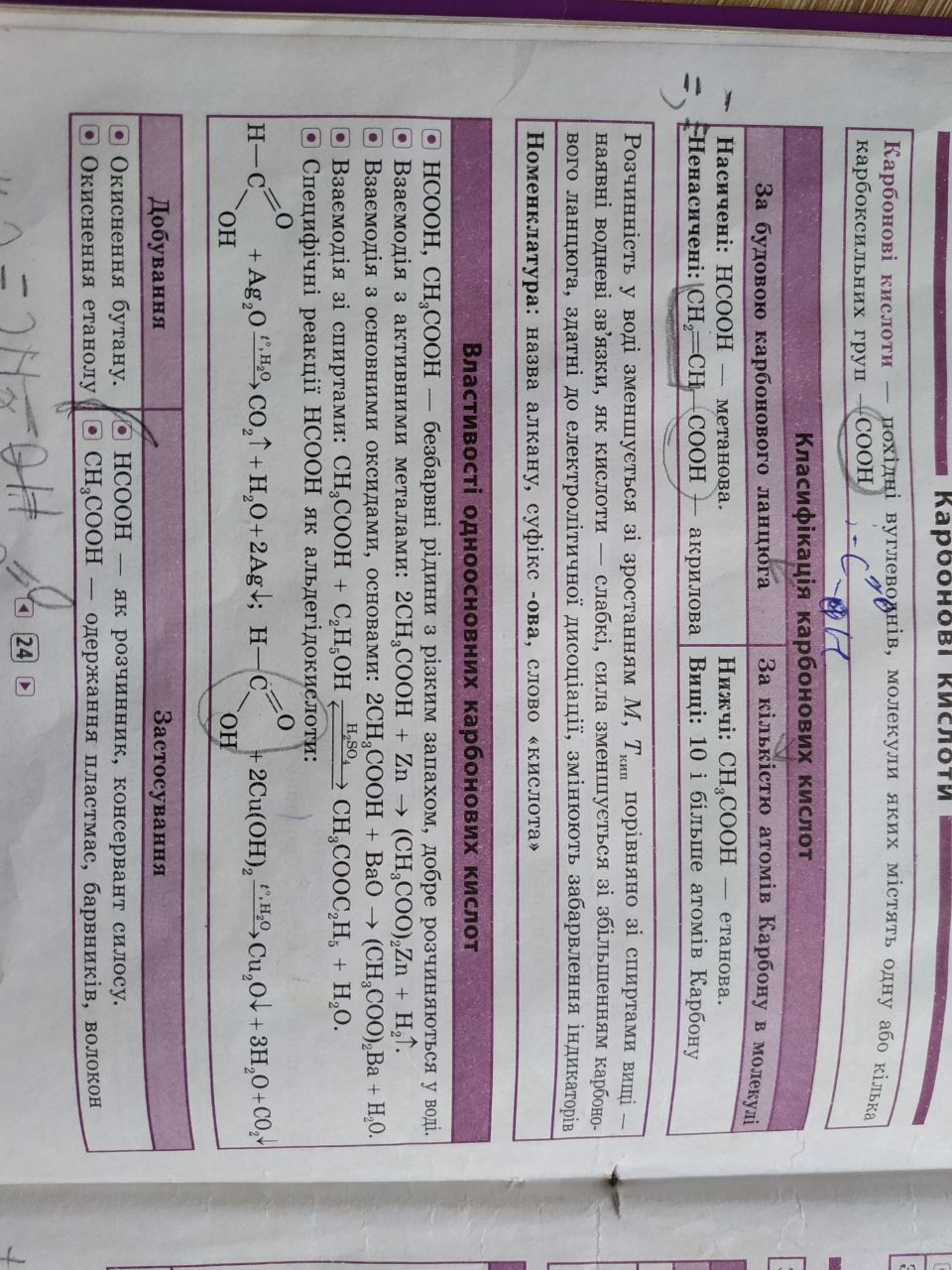 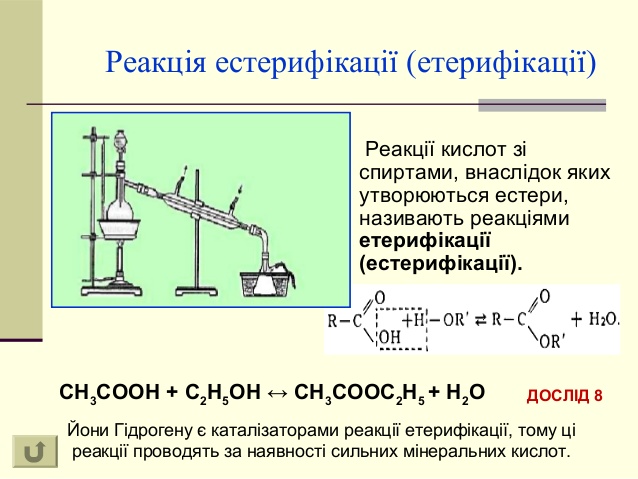 Приклади розв’язування задач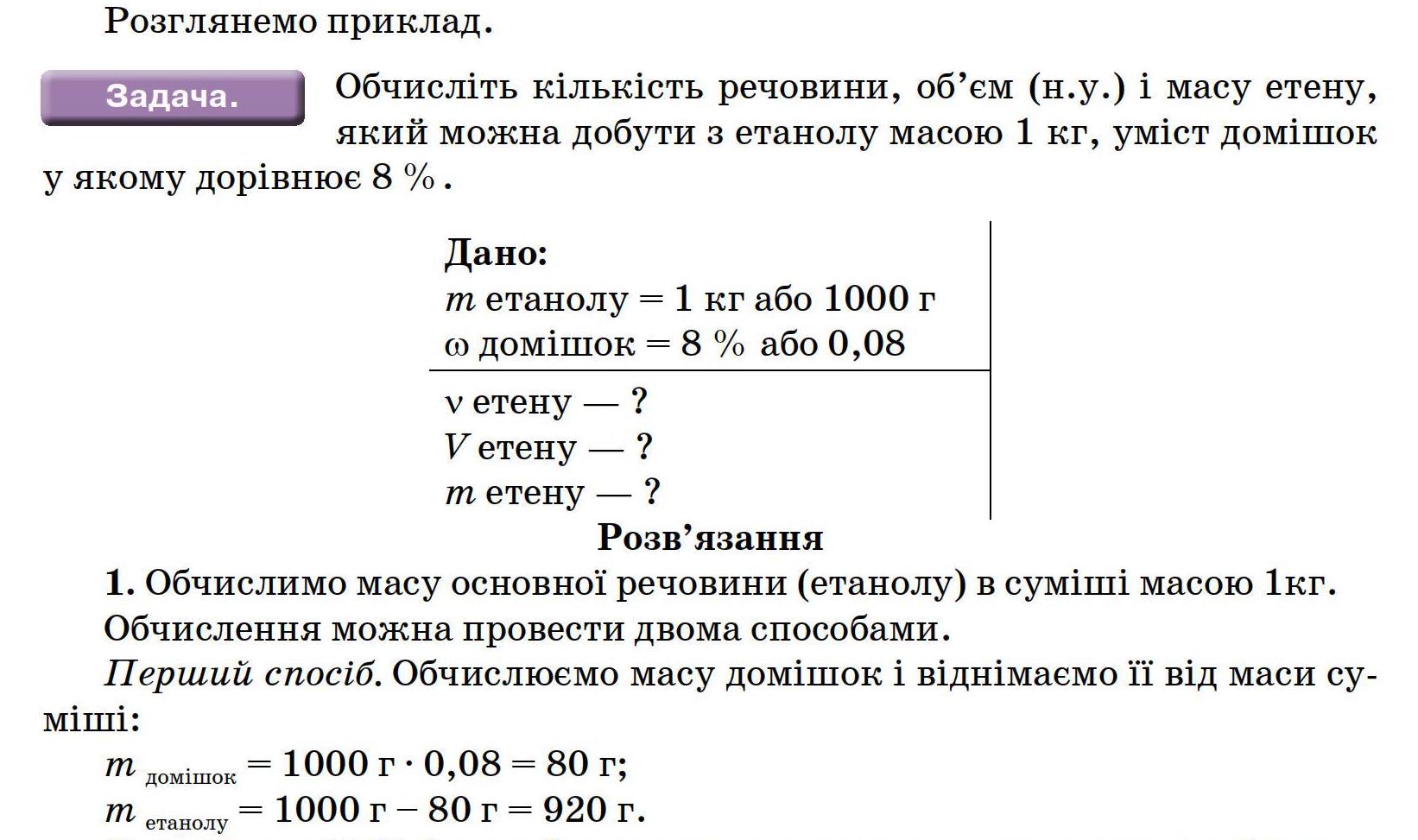 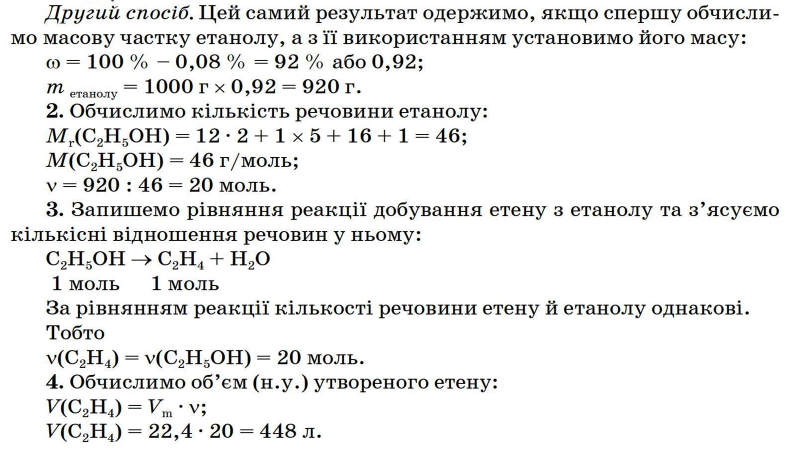 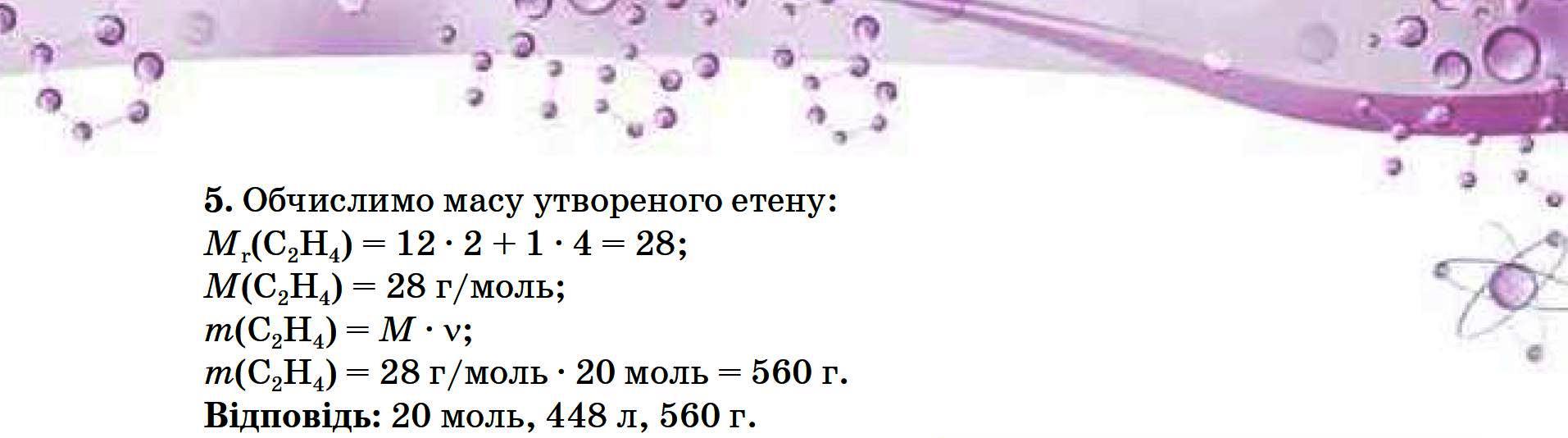 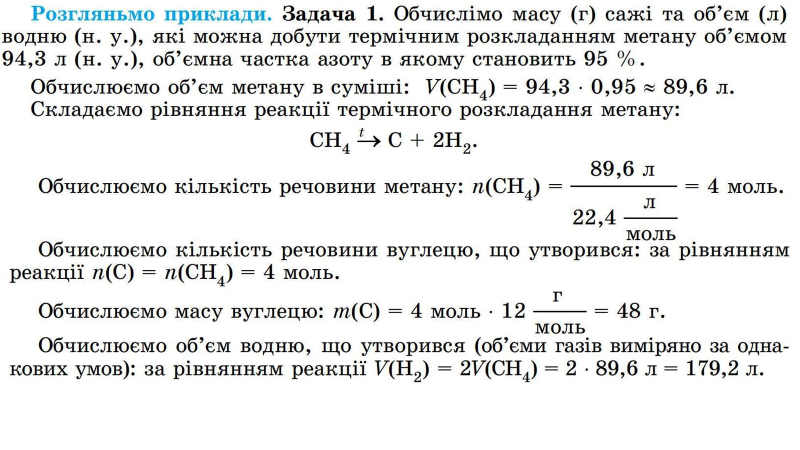 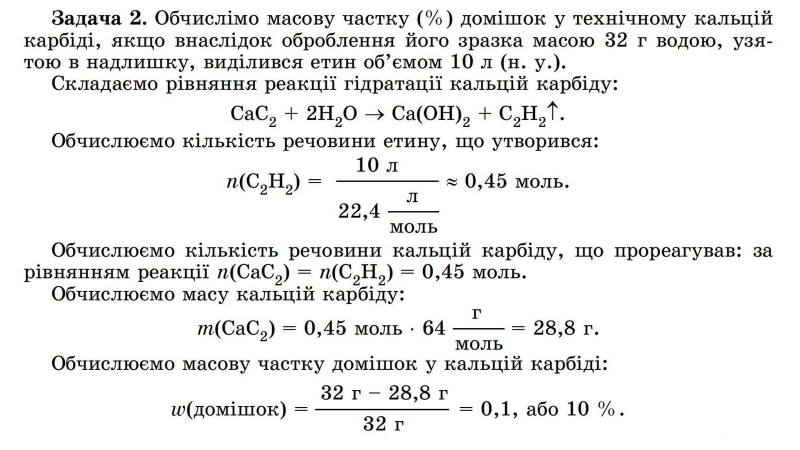 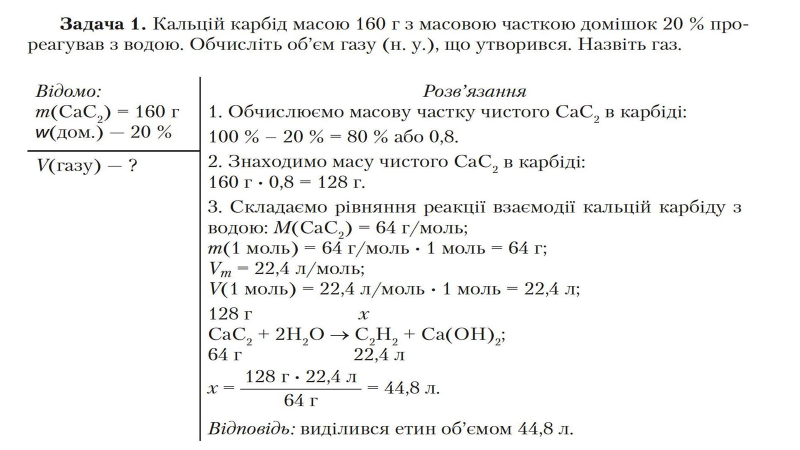 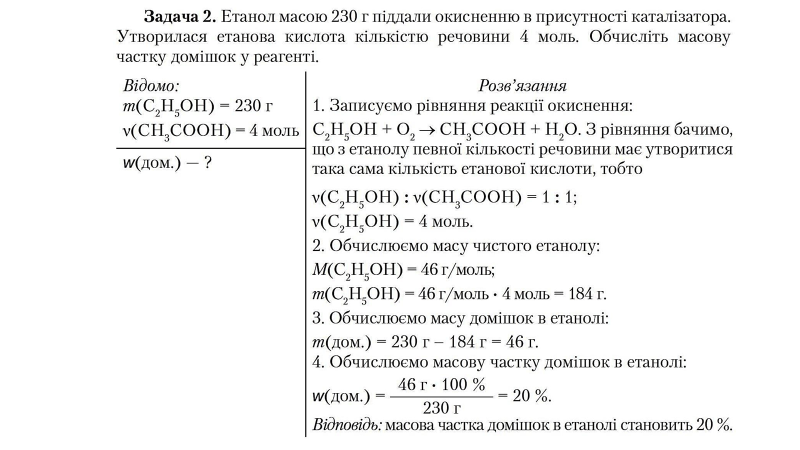 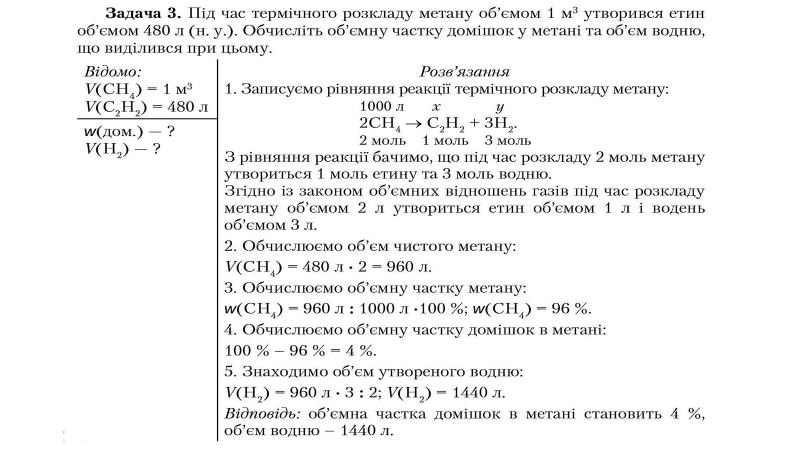 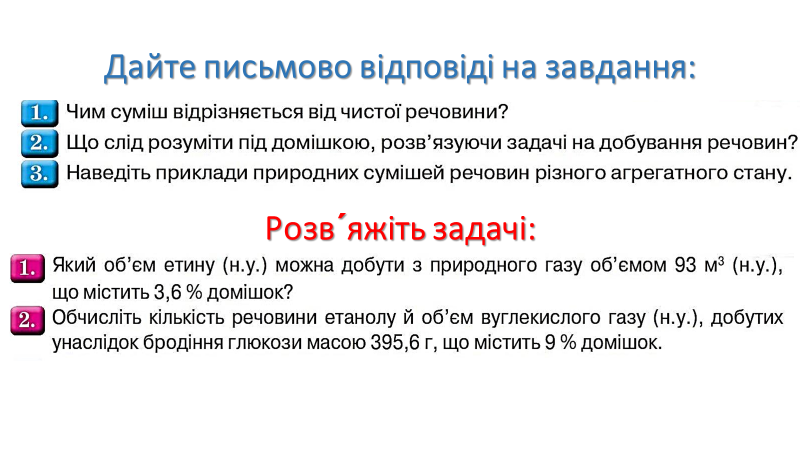 Тест для перевірки знань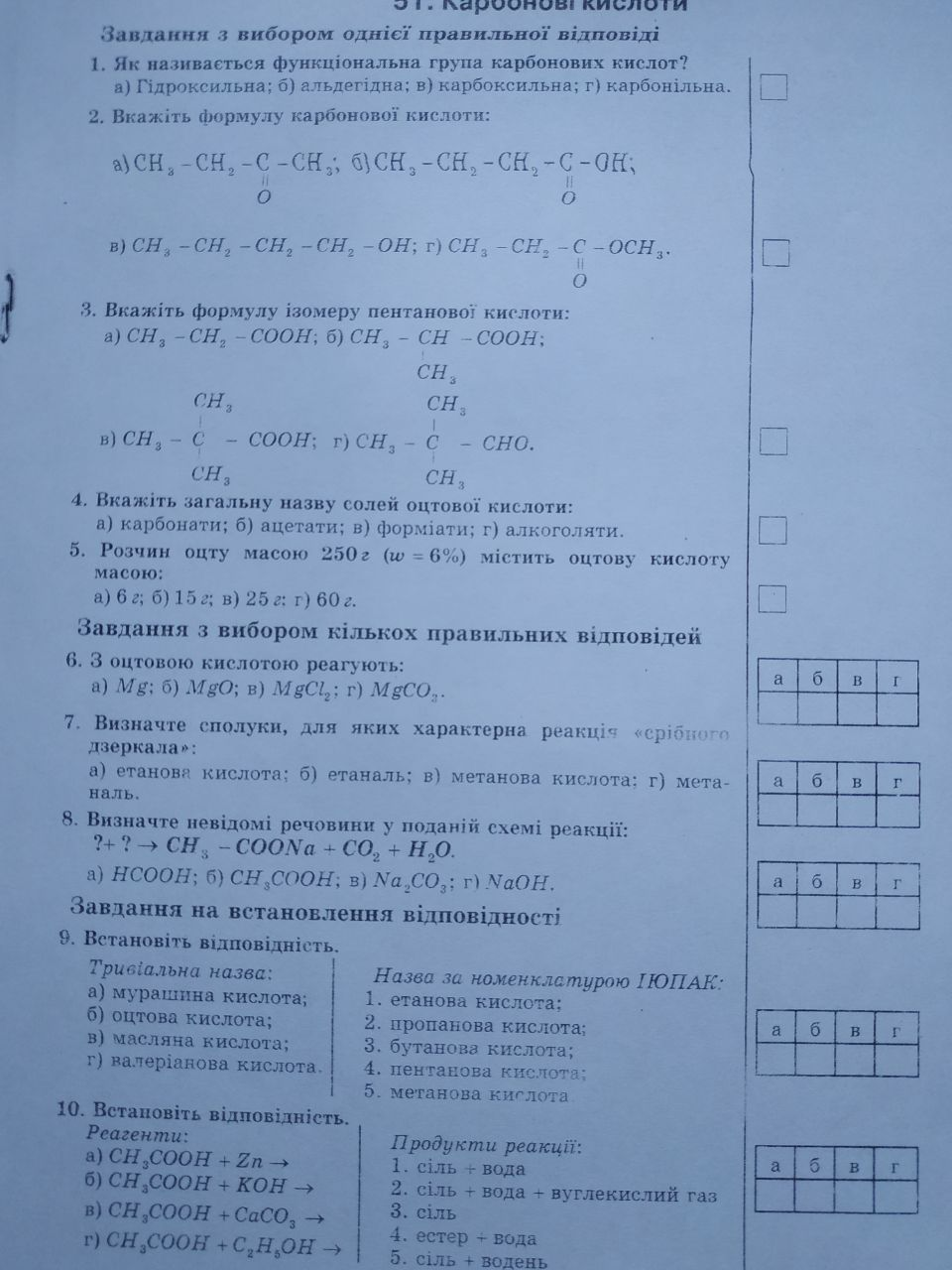 